n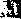 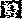 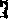 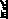 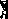 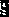 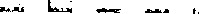 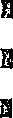 51ANNUAL TOWN ELECTION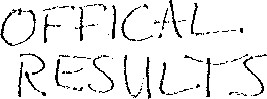 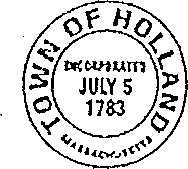 OFFICIAL BALLOT HOLLAND,MASSACHUSETTS	June 30, 2020	Acting Lynn Town S. GreeneClerkTo vote for a candidate, fill in the oval O to the right of the candidate's name. To vote for a person not on the ballot, write that person's name and residence in the blank space provided and filt in the oval.ANNUAL TOWN ELECTIONOFFICIAL BALLOT HOLLAND,MASSACHUSETTS	June 30, 2020	Acting Lynn Town S. GreeneClerkTo vote for a candidate, fill in the oval O to the right of the candidate's name. To vote for a person not on the ballot, write that person's name and residence in the blank space provided and filt in the oval.ANNUAL TOWN ELECTIONOFFICIAL BALLOT HOLLAND,MASSACHUSETTS	June 30, 2020	Acting Lynn Town S. GreeneClerkTo vote for a candidate, fill in the oval O to the right of the candidate's name. To vote for a person not on the ballot, write that person's name and residence in the blank space provided and filt in the oval.ANNUAL TOWN ELECTIONOFFICIAL BALLOT HOLLAND,MASSACHUSETTS	June 30, 2020	Acting Lynn Town S. GreeneClerkTo vote for a candidate, fill in the oval O to the right of the candidate's name. To vote for a person not on the ballot, write that person's name and residence in the blank space provided and filt in the oval.ANNUAL TOWN ELECTIONOFFICIAL BALLOT HOLLAND,MASSACHUSETTS	June 30, 2020	Acting Lynn Town S. GreeneClerkTo vote for a candidate, fill in the oval O to the right of the candidate's name. To vote for a person not on the ballot, write that person's name and residence in the blank space provided and filt in the oval.ANNUAL TOWN ELECTIONOFFICIAL BALLOT HOLLAND,MASSACHUSETTS	June 30, 2020	Acting Lynn Town S. GreeneClerkTo vote for a candidate, fill in the oval O to the right of the candidate's name. To vote for a person not on the ballot, write that person's name and residence in the blank space provided and filt in the oval.BOARD OF SELECTMEN	3 year term	Vote for OneBOARD OF SELECTMEN	3 year term	Vote for OneBOARD OF SELECTMEN	3 year term	Vote for OneCEMETERY COMMISSIONER	3 year term	Vote for OneCEMETERY COMMISSIONER	3 year term	Vote for OneCEMETERY COMMISSIONER	3 year term	Vote for One	CLELLAND JOHNSON	2. 2 , 430 MASHAPAUG ROAD	CLELLAND JOHNSON	2. 2 , 430 MASHAPAUG ROAD	CLELLAND JOHNSON	2. 2 , 430 MASHAPAUG ROAD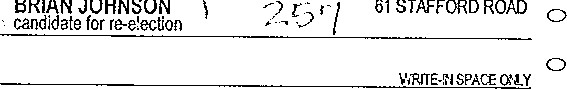 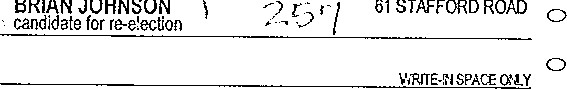 LIBRARY TRUSTEE	3 year term	Vote for OneLIBRARY TRUSTEE	3 year term	Vote for OneLIBRARY TRUSTEE	3 year term	Vote for One	ANNE HALL-BRADY	| '2. (9 50STURBREDGE ROAD	ANNE HALL-BRADY	| '2. (9 50STURBREDGE ROAD	ANNE HALL-BRADY	| '2. (9 50STURBREDGE ROADLIBRARY TRUSTEE	3 year term	Vote for OneLIBRARY TRUSTEE	3 year term	Vote for OneLIBRARY TRUSTEE	3 year term	Vote for OneONLYONLYONLYLIBRARY TRUSTEE	3 year term	Vote for OneLIBRARY TRUSTEE	3 year term	Vote for OneLIBRARY TRUSTEE	3 year term	Vote for OneBOARD OF SELECTMEN1 year termBOARD OF SELECTMEN1 year termVote for OneLIBRARY TRUSTEE	3 year term	Vote for OneLIBRARY TRUSTEE	3 year term	Vote for OneLIBRARY TRUSTEE	3 year term	Vote for OneBOARD OF SELECTMEN1 year termBOARD OF SELECTMEN1 year termVote for OneSTEVEN ANDERSTROM candidate for re-electionSTEVEN ANDERSTROM candidate for re-election4ALE,KANDERROADLAWRENCE MANDELLtcandidate forLAWRENCE MANDELLtcandidate for76 ROAD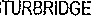 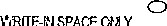 KEVIN PALMERKEVIN PALMER6 010 ACRES ROADELEMENTARY ecr IOOL COMMITTEE MEMBER3 year term	Vote for no more than TwoELEMENTARY ecr IOOL COMMITTEE MEMBER3 year term	Vote for no more than TwoELEMENTARY ecr IOOL COMMITTEE MEMBER3 year term	Vote for no more than Two9ACE ONLYELEMENTARY ecr IOOL COMMITTEE MEMBER3 year term	Vote for no more than TwoELEMENTARY ecr IOOL COMMITTEE MEMBER3 year term	Vote for no more than TwoELEMENTARY ecr IOOL COMMITTEE MEMBER3 year term	Vote for no more than TwoTOWN CLERK2 year termVote for OneVote for OneLAURA L. ALDEN i85 LENO ROAD candidate for re-election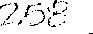 LAURA L. ALDEN i85 LENO ROAD candidate for re-electionLAURA L. ALDEN i85 LENO ROAD candidate for re-electionTOWN CLERK2 year termVote for OneVote for Oneo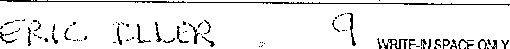 ooJENNIFER MOTT137 EAST BRhVFiELD ROAD137 EAST BRhVFiELD ROADSPACE ONLY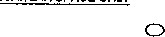 SPACE ONLYSPACE ONLYJAMES WHALEN65 CHEROKEE ROAD65 CHEROKEE ROADCONSTABLE	3 year term	Vote for OneCONSTABLE	3 year term	Vote for OneCONSTABLE	3 year term	Vote for OneSPACE ONLYSPACE ONLYCONSTABLE	3 year term	Vote for OneCONSTABLE	3 year term	Vote for OneCONSTABLE	3 year term	Vote for OneBOARD OF AGSESSORS	3 year term	Vote for OneBOARD OF AGSESSORS	3 year term	Vote for OneBOARD OF AGSESSORS	3 year term	Vote for OneRAYMOND P. KORNY ? 70 ALLEN HILL ROAD candidate for re-etectionRAYMOND P. KORNY ? 70 ALLEN HILL ROAD candidate for re-etectionRAYMOND P. KORNY ? 70 ALLEN HILL ROAD candidate for re-etectionBOARD OF AGSESSORS	3 year term	Vote for OneBOARD OF AGSESSORS	3 year term	Vote for OneBOARD OF AGSESSORS	3 year term	Vote for OneSPACE ONLYSPACE ONLYSPACE ONLY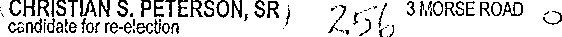 TANTASQUA SCHOOL COMMITTEE MEMBER3 year term	Vote for OneTANTASQUA SCHOOL COMMITTEE MEMBER3 year term	Vote for OneTANTASQUA SCHOOL COMMITTEE MEMBER3 year term	Vote for OneONLYONLYONLYTANTASQUA SCHOOL COMMITTEE MEMBER3 year term	Vote for OneTANTASQUA SCHOOL COMMITTEE MEMBER3 year term	Vote for OneTANTASQUA SCHOOL COMMITTEE MEMBER3 year term	Vote for OnePLANNING BOARD MEMBER	2 year term	Vote rofne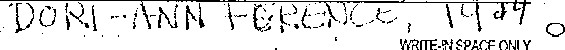 PLANNING BOARD MEMBER	2 year term	Vote rofnePLANNING BOARD MEMBER	2 year term	Vote rofneELIAS GILLEN59 	COTTAGEROAD O59 	COTTAGEROAD OPLANNING BOARD MEMBER	2 year term	Vote rofnePLANNING BOARD MEMBER	2 year term	Vote rofnePLANNING BOARD MEMBER	2 year term	Vote rofneWRJTE.[N SPACEWRJTE.[N SPACEPLANNING BOARD MEMBER	2 year term	Vote rofnePLANNING BOARD MEMBER	2 year term	Vote rofnePLANNING BOARD MEMBER	2 year term	Vote rofneTREE WARDEN3 year term	Vote for OneTREE WARDEN3 year term	Vote for OneTREE WARDEN3 year term	Vote for OnePLANNING BOARD MEMBER5 year term	vote forPLANNING BOARD MEMBER5 year term	vote forPLANNING BOARD MEMBER5 year term	vote forTREE WARDEN3 year term	Vote for OneTREE WARDEN3 year term	Vote for OneTREE WARDEN3 year term	Vote for OnePLANNING BOARD MEMBER5 year term	vote forPLANNING BOARD MEMBER5 year term	vote forPLANNING BOARD MEMBER5 year term	vote forBRIAN JOHNSON 61 STAFFORD ROAD candidate for re-electionBRIAN JOHNSON 61 STAFFORD ROAD candidate for re-electionBRIAN JOHNSON 61 STAFFORD ROAD candidate for re-election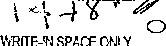 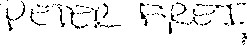 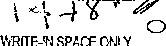 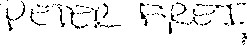 SPACE ONLYSPACE ONLYSPACE ONLYCOARD OF HEALTH MEMBER3 year term	Vote for One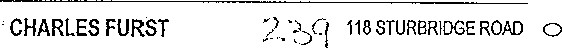 COARD OF HEALTH MEMBER3 year term	Vote for OneCOARD OF HEALTH MEMBER3 year term	Vote for One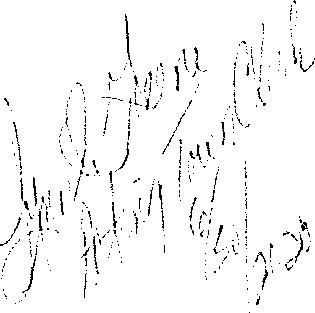 ONLYONLYONLY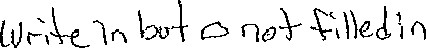 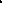 